ㆍ유초등부: 당분간 매주일 12시 가족예배, 15시에 2부 활동 온라인 진행 ㆍ청소년부: 당분간 매주일 14시 자체예배, 15시에 2부 활동 온라인 진행 ㆍ헌금: 교회구좌로 송금해 주세요.ㆍ생일축하: 양순이, 조준호, 신일수, 김성희ㆍ2021 SNS KOSTA EUROPE: ‘마음을 새롭게 하라’Reboot your Heart (롬12:2)        2월 26일(금)~27일(토) 19시~22시, 유튜브 검색창에 ‘코스타국제본부’ 검색 클릭** 함께 기도합시다 ** 1)비대면 예배와 교육부서별 활동이 은혜롭게 운영되게 하소서. 2)코로나19를 속히 잠잠케 하여 주소서. 3)감염된 이들을 고쳐 주시고, 방역 위해 수고하는 이들을 지켜 주소서.4)스스로를 깊이 돌아보고, 삶의 변화가 일어나게 하소서.5)서로를 향한 관심과 사랑으로 함께 이겨내게 하소서.◆말씀일기 일정일/누가6:27-38     월/누가6:39-49      화/누가7:1-17     수/누가7:18-35목/누가7:36-50     금/누가8:1-15       토/누가8:16-25    일/누가8:26-39◆114 운동-하루(1) 한번(1) 말씀일기 & 성경 (4)장 통독(성경 200독 대행진: 184독)◈ 예배위원 안내 ◈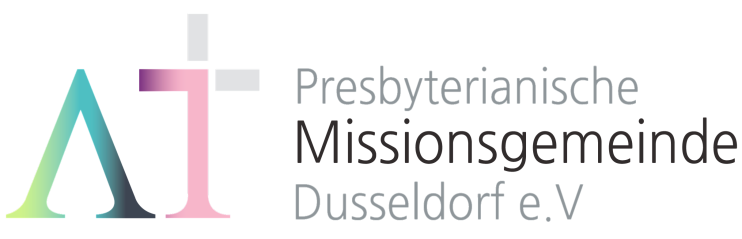   “내가 평생에 기도하리로다” (시116:2)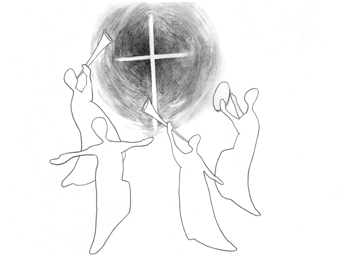 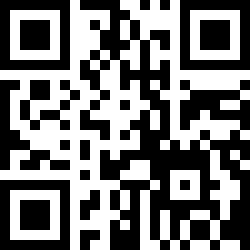 1983년 5월8일 창립     뒤셀도르프선교교회                 교회 홈페이지 duemission.de                  교회주소Alte-Landstr. 179, 40489 Düsseldorf인도: 손교훈 목사※ 표는 일어섭니다.**교회 구좌**Ev. Presbyterianische Kirchengemeinde e.V. Bank: Stadtsparkasse Düsseldorf IBAN: DE61 3005 0110 1008 4019 01◈ 손교훈 목사의 말씀일기 눅5장  ‘제자의 길’ ◈ 오늘 누가복음 5장은 제자로의 부르심(1-11)과 그 제자도의 발전 단계(12-39)를 보여주는 거 아닐까? 나병들린 사람을 고쳐주신 사건을 통해서 육체의 깨끗함을 얻는 단계(12-16), 중풍병자를 고쳐주신 일을 통해서 육체뿐만 아니라 그 영혼의 정결함(죄사함)을 얻는 단계(17-26), 세리 레위를 부르시는 일을 통해 삶 전체로 드리는 순종을 하는 단계(27-32), 그리고 금식 이야기를 통해 지금까지의 관습에 얽매이지 않고 온전히 주 안에서 자유로운 삶을 사는 단계(33-39)로 제자의 길이 소개되고 있는 것이다. 물론 이 단계들은 순서적으로 이해할 수도 있고, 각각의 단계가 그 자체로 제자도의 특성을 보여준다고 이해할 수도 있다. 베드로가 가야 했고, 오늘의 제자로서 내가 가야 할, “깊은 데”(4)는 바로 이러한 모든 단계와 과정 속에 있다. 그리고 이 모든 단계의 공통적인 기본 전제는 “믿음”(12, 20, 27-28)이었다. 나는 오늘 특히 세리 레위의 ‘믿음’을 주목하게 된다. 사실, 레위를 묘사하는 본문에는 ‘부름’과 ‘순종’(따름)이라는 테마가 전체를 덮고 있고, “믿음”이라는 단어가 등장하지도 않는다. 하지만 나는 레위의 순종에서 너무도 생생한 ‘믿음’을 본다. 예수께서 세관에 앉아있는 레위를 보시고 “나를 따르라 하시니, 그가 모든 것을 버리고 일어나 따르니라.”(27b-28). 온 몸으로 보여준 그의 즉각적인 순종은 바로 그의 순전한 ‘믿음’이리라. 누가는 레위가 “세관에 앉아 있”었다고 기록하고 있는데, 그것은 레위가 일하고 있었다는 뜻일 수도 있겠지만, 내게는 그가 고민하고 있었다는 뜻으로 읽혀진다. 로뎅의 ‘생각하는 사람’도 떠오른다. 주저앉아 인생의 무게로 고민하던 그는 예수 안에서 새 빛을 본다. 그에게는 이제 더 이상 얄팍한 입술의 언어가 필요하지 않았다. 그는 조용히, 그러나 아주 분명하게 온 몸으로 제자의  발걸음을 내딛었다. 아마도 그 첫걸음은 ‘믿음으로’ 제자의 길을 시작하려는 모든 이들에게 ‘모범적인 발걸음’으로 언제까지나 기억되리라.주님, 내 걸음 걸음이 말없는 순종, 즉각적인 따름으로 늘 이어지게 하소서. 1월 17일1월 24일1월 31일2월 7일예배기도김영희박희영김종권정기승말씀일기한상철정수연김경숙이선영안내위원  예배부  예배부  예배부  예배부헌금위원  단주현, 박희영, 예배부  단주현, 박희영, 예배부  단주현, 박희영, 예배부  단주현, 박희영, 예배부※입례송/Eingangslied ……………… 왕이신 나의 하나님 …………..…….※예배부름/Eingangsgebet  ........………………………………………………...........................   ………다함께인도자다함께인도자다함께인도자※찬송/Gemeindelied ………......................... 19장 .......................................※찬송/Gemeindelied ………......................... 19장 .......................................다함께※신앙고백/Glaubensbekenntnis   …………………………………………..................※신앙고백/Glaubensbekenntnis   …………………………………………..................다함께성시교독/Wechselwort ………………. 교독문 50번 ……………..................성시교독/Wechselwort ………………. 교독문 50번 ……………..................다함께찬송/Gemeindelied   …………………………. 95장 ………………….…………….찬송/Gemeindelied   …………………………. 95장 ………………….…………….다함께기도/Gebet  …….................…………...................................................………….............말씀일기/Bibeltagebuch  …………………………………………….............................찬양/Chor       .....…............... 눈을 들어 산을 보니 ........….............기도/Gebet  …….................…………...................................................………….............말씀일기/Bibeltagebuch  …………………………………………….............................찬양/Chor       .....…............... 눈을 들어 산을 보니 ........….............김영희 권사한상철 장로찬   양   대성경봉독/Text zur Predigt  .………..  누가3:21-22 …..…....………….….…성경봉독/Text zur Predigt  .………..  누가3:21-22 …..…....………….….…인  도  자.설교/Predigt     ...….…………………....  예수의 기도 ………………………...설교/Predigt     ...….…………………....  예수의 기도 ………………………..손교훈 목사기도/Gebet     …........………………………………………………....................................찬송/Gemeindelied  ..….…..….………..……. 484장 …....….…..….…………………봉헌/Kollekte    ……………………................................................................................기도/Gebet     …........………………………………………………....................................찬송/Gemeindelied  ..….…..….………..……. 484장 …....….…..….…………………봉헌/Kollekte    ……………………................................................................................설교자다  함  께다함께교제/Bekanntmachung ……………………….......................................………….............교제/Bekanntmachung ……………………….......................................………….............다함께※주기도송/Vaterunser……………………………………………………………………………※주기도송/Vaterunser……………………………………………………………………………다함께※축도/Segen   ………………………….……………………………………………......................※축도/Segen   ………………………….……………………………………………......................손교훈 목사